Third Grade Supply List2013-2014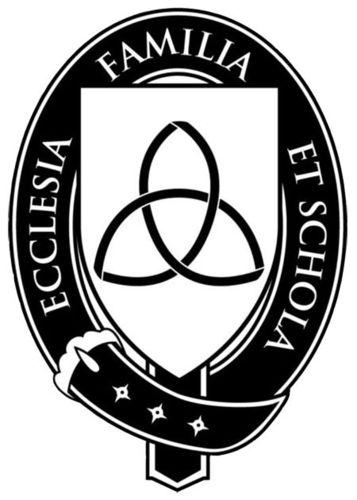 1 sturdy vinyl 2 pocket folder (for homework)1 2” binder (zippered, traditional, or EZ open)9 plastic, pocket divisors (labeled at home- Memorization, Math, Spelling, Grammar, Writing, Literature, History, and Science)Pencil box or pouch containing the following items:12 regular pencils, sharpened (No mechanical pencils)2 red pencils 1 yellow highlighter 1 package cap erasers1 small personal pencil sharpenerWide ruled notebook paperGraph paper1 ruler with centimeters and inches (no bendable rulers)4 dry erase markers 2 marble composition notebooks1 pack of 24 colored pencils Scissors1 pack of crayons2 glue sticks1 box of tissues (label them 3rd Grade)1 roll of paper towels1 pack of 3x5 index cards on a ring (for Latin)1 index card box to store Latin cards at home